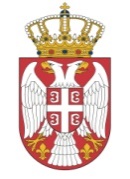 Република СрбијаМИНИСТАРСТВО ЗДРАВЉАСЕКТОР ЗА ИНСПЕКЦИЈСКЕ ПОСЛОВЕОдељење инспекције за лекове,  медицинска средства и психоактивне контролисане супстанце и прекурсореБрој: ______________________Датум: _____________________Место: _____________________КОНТРОЛНА ЛИСТА 24ИНСПЕКЦИЈСКИ НАДЗОР - ПРОМЕТ НА МАЛО МЕДИЦИНСКИХ СРЕДСТАВАУ СПЕЦИЈАЛИЗОВАНОЈ ПРОДАВНИЦИ Шифра: КЛ-024-01/08Прописи: Закон о медицинским средствима („Службени гласник Републике Србије“бр.105/17), Правилник о промету на мало медицинских средстава у специјализованим продавницама („Службени гласник Републике Србије“бр.65/18).Назив привредногсубјекта: 	Адреса седишта: 	Одговорно лице: 	Адреса специјализоване продавнице за промет на мало: 	Име и презиме предузетника - оснивача специјализоване продавнице: 	Адреса предузетника: 	Адреса специјализоване продавнице за промет на мало: 	Решење Министарства здравља _________________________________________У специјализованој продавници се обавља припрема медицинских средстава да  неКонтакт подаци: e- mail:___________________________________________    Телефон:___________________________________________________________ИНСПЕКЦИЈСКА КОНТРОЛА ЦЕЛЕ КОНТРОЛНЕ ЛИСТЕЦела контролна листа – укупан број бодова за одговор ''да/нп'':   (100%)ИНСПЕКЦИЈСКА КОНТРОЛА ДЕЛА КОНТРОЛНЕ ЛИСТЕДео контролне листе-број бодова за одговор ''да/нп'':         (100%)УТВРЂЕН БРОЈ БОДОВА У НАДЗОРУ ЗА ОДГОВОР ''ДА/НП'':      (      %)ШИФРА: КЛ-024-01/08Датум: 12.07.2022. годинеЈМБГ:ЈМБГ:ПРОВЕРА УСЛОВА ЗА ПРОМЕТ НА МАЛО МЕДИЦИНСКИХ СРЕДСТАВА – ДОКУМЕНТАЦИЈАПРОВЕРА УСЛОВА ЗА ПРОМЕТ НА МАЛО МЕДИЦИНСКИХ СРЕДСТАВА – ДОКУМЕНТАЦИЈАПРОВЕРА УСЛОВА ЗА ПРОМЕТ НА МАЛО МЕДИЦИНСКИХ СРЕДСТАВА – ДОКУМЕНТАЦИЈАПредвиђено је вођење евиденције о рекламацијама на медицинска средства  да - 2 не - 0 Води се евиденција пријава нежељених реакција на медицинско средство да - 2 не - 0 Постоји план за хитно повлачење медицинског средства из промета који обезбеђује ефикасно повлачење медицинског средства са тржишта (са временом почетка повлачења и временом када је поступак повлачења завршен)  да - 2 не - 0 Обезбеђен је знак специјализоване продавнице који је постављен / одговарајућа налепница да - 2 не - 0 Истакнуто је радно време специјализоване продавнице да - 2 не - 0 УСЛОВИ у погледу ПРОСТОРА СПЕЦИЈАЛИЗОВАНЕ ПРОДАВНИЦЕУСЛОВИ у погледу ПРОСТОРА СПЕЦИЈАЛИЗОВАНЕ ПРОДАВНИЦЕУСЛОВИ у погледу ПРОСТОРА СПЕЦИЈАЛИЗОВАНЕ ПРОДАВНИЦЕОбјекат изграђен од чврстог материјала, грађевинско – технички погодан за промет на мало да - 2 не - 0 Зидови, подови и плафони глатких површина  да - 2 не - 0 Обезбеђена је одговарајућа вентилација/проветравање и осветљење, односно микроклиматски услови према декларисаним условима чувања медицинских средстава да - 2 не - 0 Просторно и распоредом опреме задовољавају потребе несметаног обављања процеса рада без ризика и могућности замене медицинских средстава да - 2 не - 0 Објекат је прикључен на комуналну инфраструктуру (водовод, канализација, електрична мрежа и др.) да - 2 не - 0 Истакнути је знак забране пушења, узимања хране и пића да - 2 не - 0 Обезбеђени су хигијенски услови за безбедан рад, просторије се редовно перу, чисте и по потреби дезинфикују да - 2 не - 0 Заступљена је просторија, односно простор за продају и издавање медицинских средстава  да - 2 не - 0 Специјализована продавница има гардеробу и санитарни чвор да - 2 не - 0 Обезбеђена је употреба санитарног чвора у продајном објекту  н/п - 2 да - 2 не - 0 Заступљена је одговарајући простор за складиштење медицинских средстава                                                                                   да - 2 не - 0 ПРОВЕРА УСЛОВА у погледу опреме ПРОВЕРА УСЛОВА у погледу опреме ПРОВЕРА УСЛОВА у погледу опреме Обезбеђена је опрема за продају и издавање медицинских средстава у складу са декларисаним условима чувања. да - 2 не - 0 Опрема обезбеђује сигурно чување медицинских средстава да - 2 не - 0 Обезбеђена је одговарајућа стручна литература и прописи који регулишу област промета медицинских средстава да - 2 не - 0 ПРИПРЕМА МЕДИЦИНСКИХ СРЕДСТАВАПРИПРЕМА МЕДИЦИНСКИХ СРЕДСТАВАПРИПРЕМА МЕДИЦИНСКИХ СРЕДСТАВАЗаступљен је одговарајући простор за припрему медицинских средстава                                                                                    да – 2 нп-2 не - 0 Обезбеђена је одговарајућа опрема за припрему медицинских средстава                                                                                    да – 2 нп-2 не - 0 ОДГОВОРНО ЛИЦЕ ЗА ПРОМЕТ НА МАЛО МЕДИЦИНСКИХ СРЕДСТАВАОДГОВОРНО ЛИЦЕ ЗА ПРОМЕТ НА МАЛО МЕДИЦИНСКИХ СРЕДСТАВАОДГОВОРНО ЛИЦЕ ЗА ПРОМЕТ НА МАЛО МЕДИЦИНСКИХ СРЕДСТАВАИменовано је одговорно лице за промет на мало медицинских средстава одговарајућег степена стручне спреме у зависности од класа и категорија медицинских средстава за које је поднет захтев да - 2 не-(-30) Одговорно лице је: да  не  ЈМБГ:  да  не  Поседује одговарајућу документацију о стручној оспособљености одговорног лица да - 2 не - 0 Поседује одговарајућу документацију о радном искуству одговорног лица да - 2 не - 0 Поседује Уговор о раду са пуним радним временом за запослено одговорно лице                                                                 да – 2 нп-2 не - 0 Поседује опис послова за одговорно лице да - 2 не - 0 Поседује доказ да су извршене обуке за запослена лица у зависности од класа и категорија чији се промет врши да - 2 не - 0 На видном месту има истакнуто име и презиме одговорног лица да - 2 не - 0 Податак о извршаној промени одговорног лица достављен Министарству здравља                                                       да – 2 нп-2 не-(-20) Поседује организациону шему са утврђеним односом надређености запослених                                                      да – 2 нп-2 не - 0 Поседује списак других запослених лица да - 2 не - 0 ПРОВЕРА прометАПРОВЕРА прометАПРОВЕРА прометАУ промету на мало налазе се само медицинска средства одређених класа и категорија која су регистрована у Регистру медицинских средстава и која су произведена од правног или физичког лица које је регистровано у Регистру произвођача или увезено на основу одобрења Агенције за лекове и медицинска средства Србије  да - 2 не - 0 У промету на мало налазе се само медицинска средства класа и категорија у складу са дозволом Министарства здравља Републике Србије за промет на мало  да - 2 не - 0 У промету су медицинска средства која су обележена у складу са    законом којим се уређује област медицинских средстава да - 2 не - 0 У промету су медицинска средства са важећим роком употребе/животним веком да - 2 не - 0 Специјализована продавница набавку медицинских средстава врши само од лица која имају дозволу Министарства здравља за обављање промета на велико медицинских средстава или од произвођача из Републике Србије који имају дозволу за производњу издату од стране Министарства здравља  да - 2 не - 0 У промету су медицинска средства за које је извршено оцењивање усаглашености у складу са законом и прописима донетим за његово спровођење да - 2 не - 0 Инспекторима припремити (не бодује се)Списак медецинских средстава чији се промет врши и која се у складу са решењем о упису у Регистар медицинских средстава издају/продају у специјализованој продавнициР.бр.Степен ризикаБрој бодова у надзору у %1.Незнатан91 - 1002.Низак81 - 903.Средњи71 - 804.Висок61 - 705.Критичан60 и мањеПРИСУТНО ЛИЦЕМ.П.ИНПЕКТОР ЗА ЛЕКОВЕ ИМЕДИЦИНСКА СРЕДСТВА____________________________________________